                                  5ème.2 TOURNOI Gérald LEVEL                                  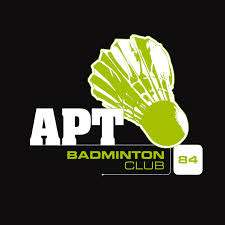 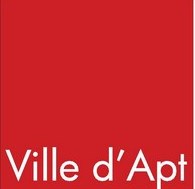 Samedi 26 et Dimanche 27 MARS 2022SERIES au CPPH, (5 séries maximum) de R4 à NC Samedi : Double Mixte		Dimanche : Doubles Dames et Doubles HommesVille : 				                       N° de département :                 Ligue :		                          Club :	                                Sigle :	Nom du responsable et adresse d'envoi des convocations : Mail :				                                                                               Tel :Frais d'inscriptions : 18 € pour 1 ou 2 tableaux LES INSCRIPTIONS DEVRONT ETRE IMPERATIVEMENT RETOURNEES AVANT LE : Jeudi 18 Février 2021Indiquez « au choix » si vous cherchez un ou une partenaire, et « non » si vous ne voulez pas participer dans un tableau (une case vacante signifie la non participation).Cette fiche d’inscription devra être retournée, accompagnée d’un chèque global à l’ordre de Apt Badminton Club, à l’attention de : Mme POLGE Magali – 119, Boulevard Camille Pelletan – 84400 Apt Tél : 06 40 42 00 26   Mail : magalipolge84@gmail.com                    JOUEURS X 18 € =			         la somme totale de : 			€NomPrénomSexeN° de licenceJe joue      en double (oui / non)Partenaire DoubleJe joue      en mixte (oui / non)Partenaire MixteClassementS/D/MNomPrénomSexeN° de licenceJe joue      en double (oui / non)Nom et ClubJe joue      en mixte (oui / non)Nom et ClubClassementS/D/M